CIDADENOMEENDEREÇOSITEVitóriaHemoclínica - Serviços de Hemoterapia Ltda.Rua Joaquim Cortes, 44 - Centro - CEP: 29015-550 http://www.hemoclinica.med.br/VitóriaHemoserve - Serviço de Hemoterapia e Hemoderivados LtdaAv. Marechal Campos, 1579  - Maruípe - Hosp. Santa Rita de Cássia - CEP: 29040-091 http://celulastronco.criobanco.com.br/VitóriaUNIHEMO - Clínica de Hematologia e Hemoterapia LtdaAv. Nossa Senhora da Penha, 520 - Térreo - Praia do Canto - CEP: 29055-130http://www.unihemo.com.br/VitóriaHemoesAv. Marechal Campos,1468 - Maruípe - CEP: 29047-105 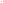 